Receipt for artifact(s) transferred to the FDOT Archaeological Collections Facility.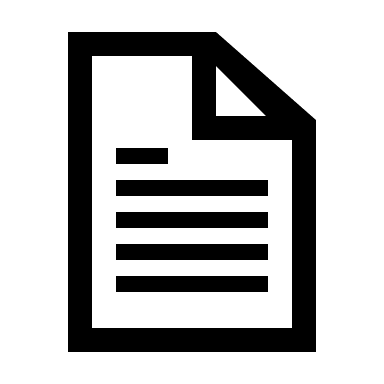 Florida Department of Transportation Artifact Transfer ReceiptTransfer ContentTransfer ContentTransfer ContentTransfer ContentTransfer ContentTransfer ContentTransfer ContentDistrict: Type HereType HereType HereSubmitting Entity:Submitting Entity:Type HereProject Name:Project Name:Type HereType HereFM Number:FM Number:Type HereList of Contents:List of Contents:Number of Boxes:Number of Boxes:Type HereType HereType HereType HereType HereType HereType HereType HereAdditional information (optional):Additional information (optional):Additional information (optional):Additional information (optional):Additional information (optional):Additional information (optional):Additional information (optional):Type HereType HereType HereType HereType HereType HereType HereAffirmation of ResponsibilityAffirmation of ResponsibilityAffirmation of ResponsibilityAffirmation of ResponsibilityAffirmation of ResponsibilityAffirmation of ResponsibilityAffirmation of ResponsibilityTo the best of my knowledge, the above listed items (or appended to this form) being transferred to OEM accounts for all of the cultural material recovered during the referenced project.To the best of my knowledge, the above listed items (or appended to this form) being transferred to OEM accounts for all of the cultural material recovered during the referenced project.To the best of my knowledge, the above listed items (or appended to this form) being transferred to OEM accounts for all of the cultural material recovered during the referenced project.To the best of my knowledge, the above listed items (or appended to this form) being transferred to OEM accounts for all of the cultural material recovered during the referenced project.To the best of my knowledge, the above listed items (or appended to this form) being transferred to OEM accounts for all of the cultural material recovered during the referenced project.To the best of my knowledge, the above listed items (or appended to this form) being transferred to OEM accounts for all of the cultural material recovered during the referenced project.To the best of my knowledge, the above listed items (or appended to this form) being transferred to OEM accounts for all of the cultural material recovered during the referenced project.Submitter Signature:Submitter Signature:Submitter Signature:Date:Printed Name:Printed Name:Printed Name:Type HereFDOT Office of Environmental Management UseFDOT Office of Environmental Management UseFDOT Office of Environmental Management UseFDOT Office of Environmental Management UseFDOT Office of Environmental Management UseFDOT Office of Environmental Management UseFDOT Office of Environmental Management UseBy signing this document OEM acknowledges receipt of the items listed above (or appended to this form).By signing this document OEM acknowledges receipt of the items listed above (or appended to this form).By signing this document OEM acknowledges receipt of the items listed above (or appended to this form).By signing this document OEM acknowledges receipt of the items listed above (or appended to this form).By signing this document OEM acknowledges receipt of the items listed above (or appended to this form).By signing this document OEM acknowledges receipt of the items listed above (or appended to this form).By signing this document OEM acknowledges receipt of the items listed above (or appended to this form).OEM CR Staff Signature:OEM CR Staff Signature:OEM CR Staff Signature:Date:Printed Name:Title:Printed Name:Title:Printed Name:Title:Type HereType Here